Additional File 6: The originate plant and voucher specimen of Pyrola decorata H. Andres (Luxiancao).Antioxidant and Cytoprotective Effects of Pyrola decorata H. Andres and Its Five Phenolic ComponentsBan Chen 1,2, Xican Li 1, 2*, Jie Liu 3, 4, Wei Qin 3, 4, Minshi Liang 1, 2, Qianru Liu 1, 2, Dongfeng Chen 3, 4, *1 School of Chinese Herbal Medicine, 2 Innovative Research & Development Laboratory of TCM, 3 School of Basic Medical Science, 4 The Research Center of Integrative Medicine, Guangzhou University of Chinese Medicine, Guangzhou, China, 510006.* Corresponding author. E-mail: lixican@126.com; chen888@gzucm.edu.cnE-mail AddressesBan Chen: imchenban@foxmail.comXican Li: lixican@126.com; lixc@gzucm.edu.cnJie Liu: 15014173165@163.comWei Qin: qinwei2017210@163.comMinshi Liang: lminshi@outlook.comQianru Liu: liuqianru2333@163.comDongfeng Chen: chen888@gzucm.edu.cnAddress: School of Chinese Herbal Medicine, Guangzhou University of Chinese Medicine, Waihuan East Road No.232, Guangzhou Higher Education Mega Center, 510006, Guangzhou, China.Homepage http://www.researchgate.net/profile/Xican_LiTel: +86-20-39358076    Fax: +86-20-38892690   Paper type: Research Article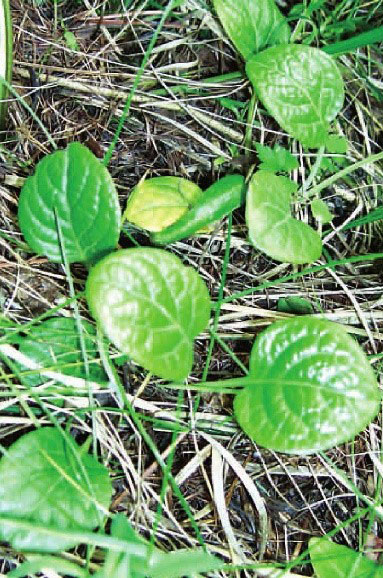 Fig. S6.1 The original plant of Pyrola decorata H. Andres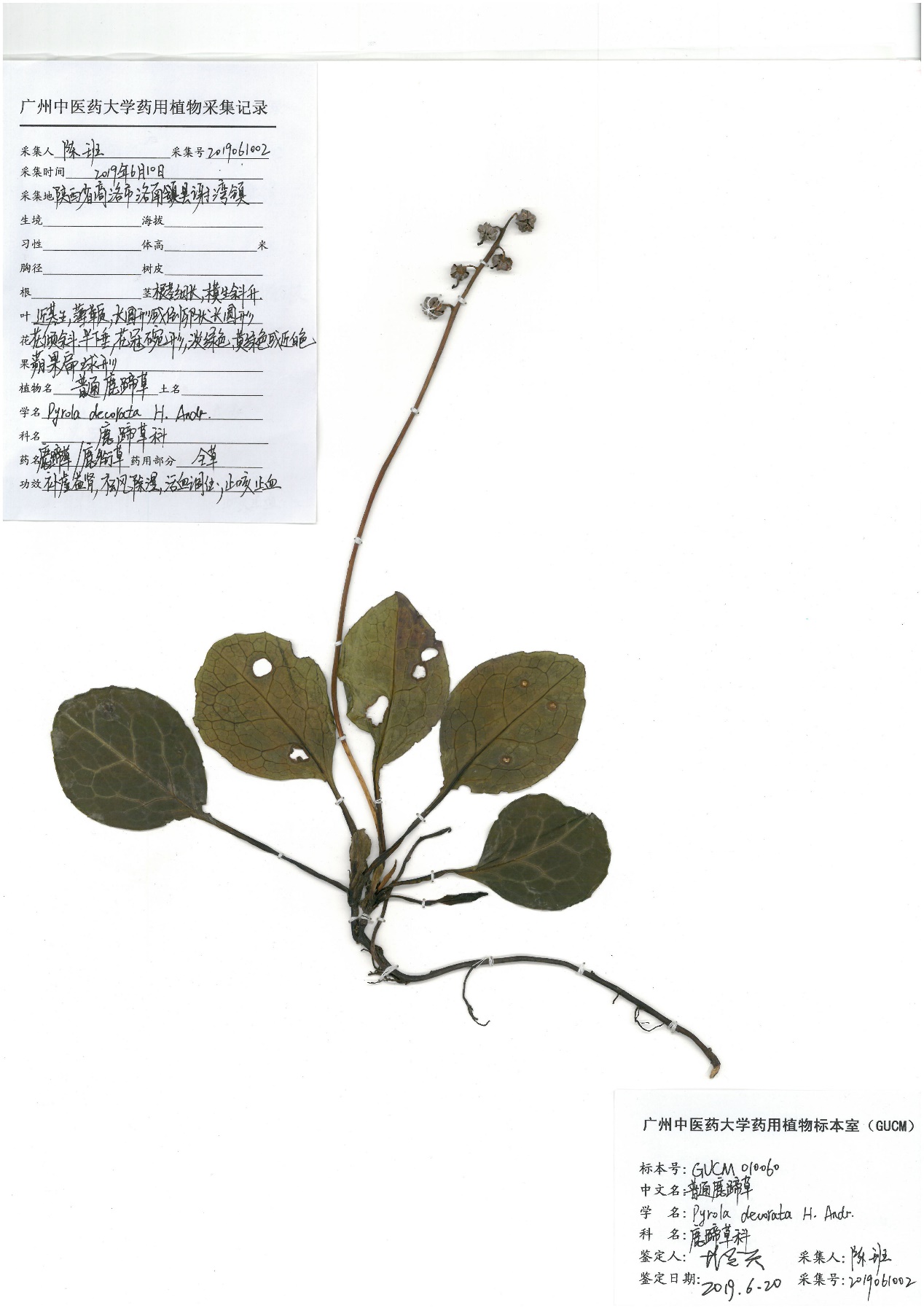 Fig. S6.2 The voucher specimen of Pyrola decorata H. Andres 